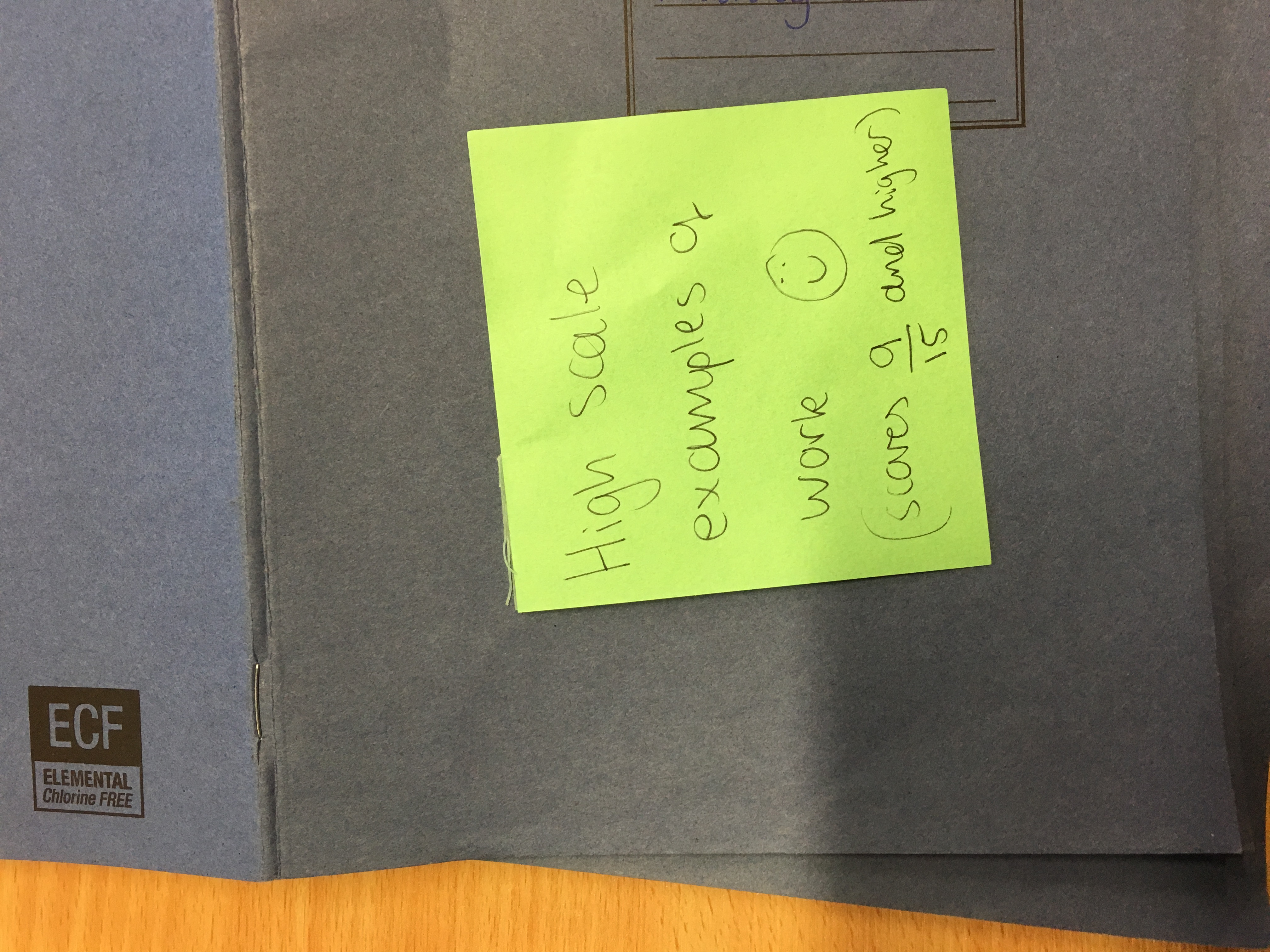 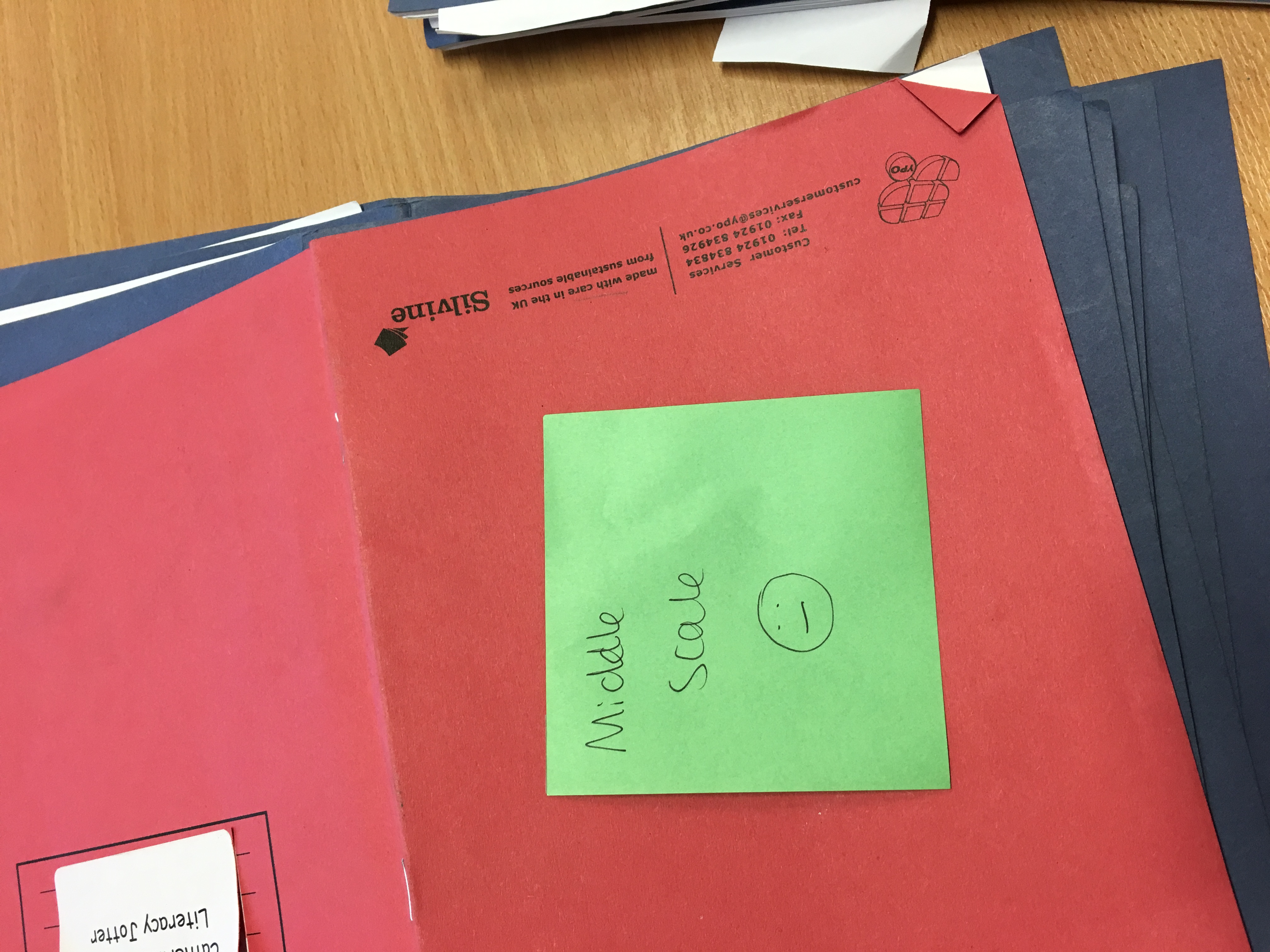 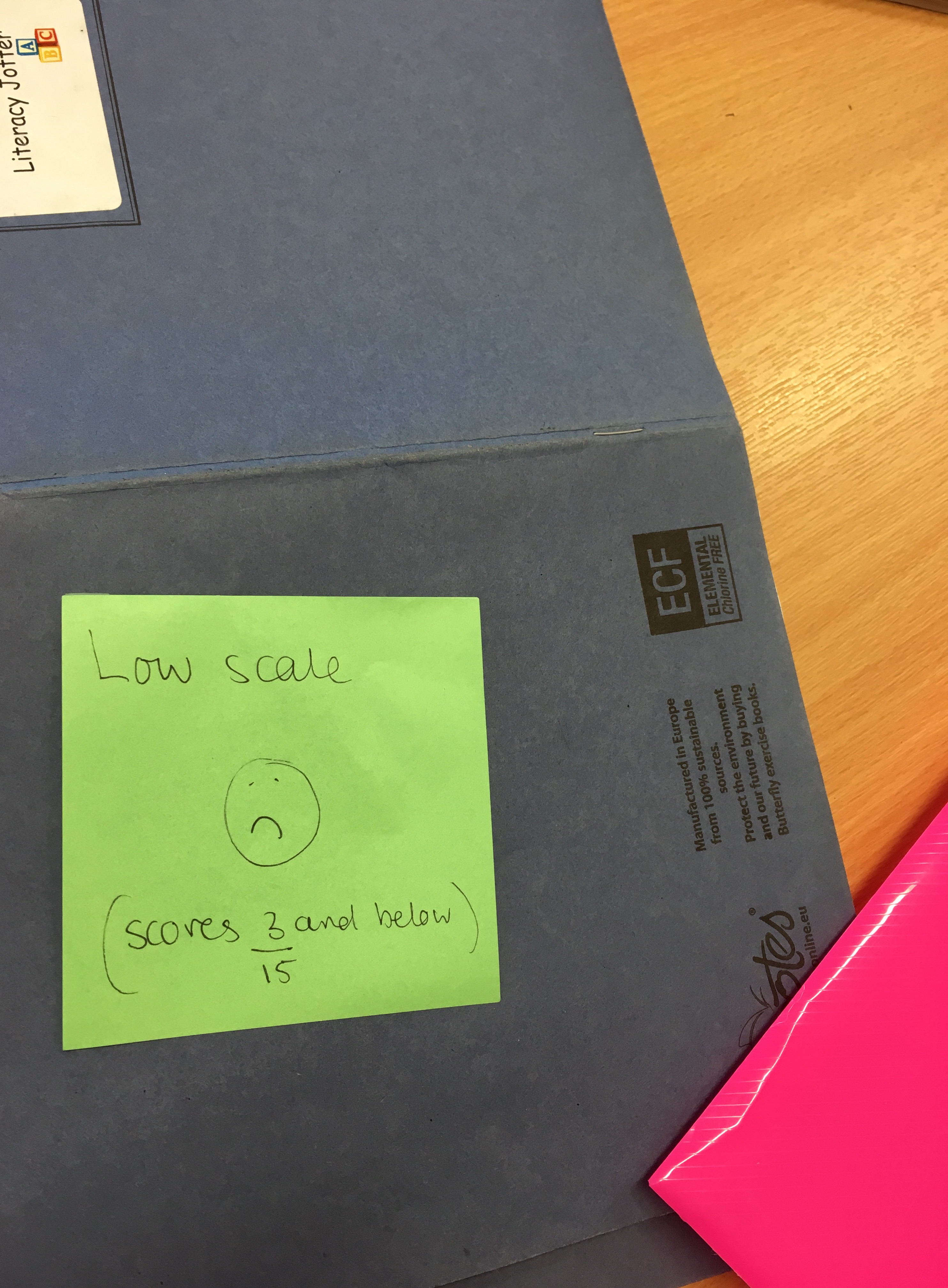 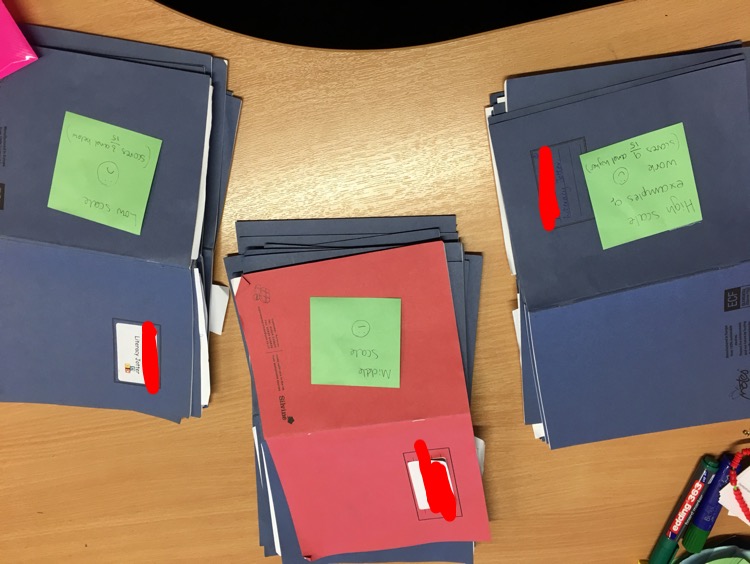 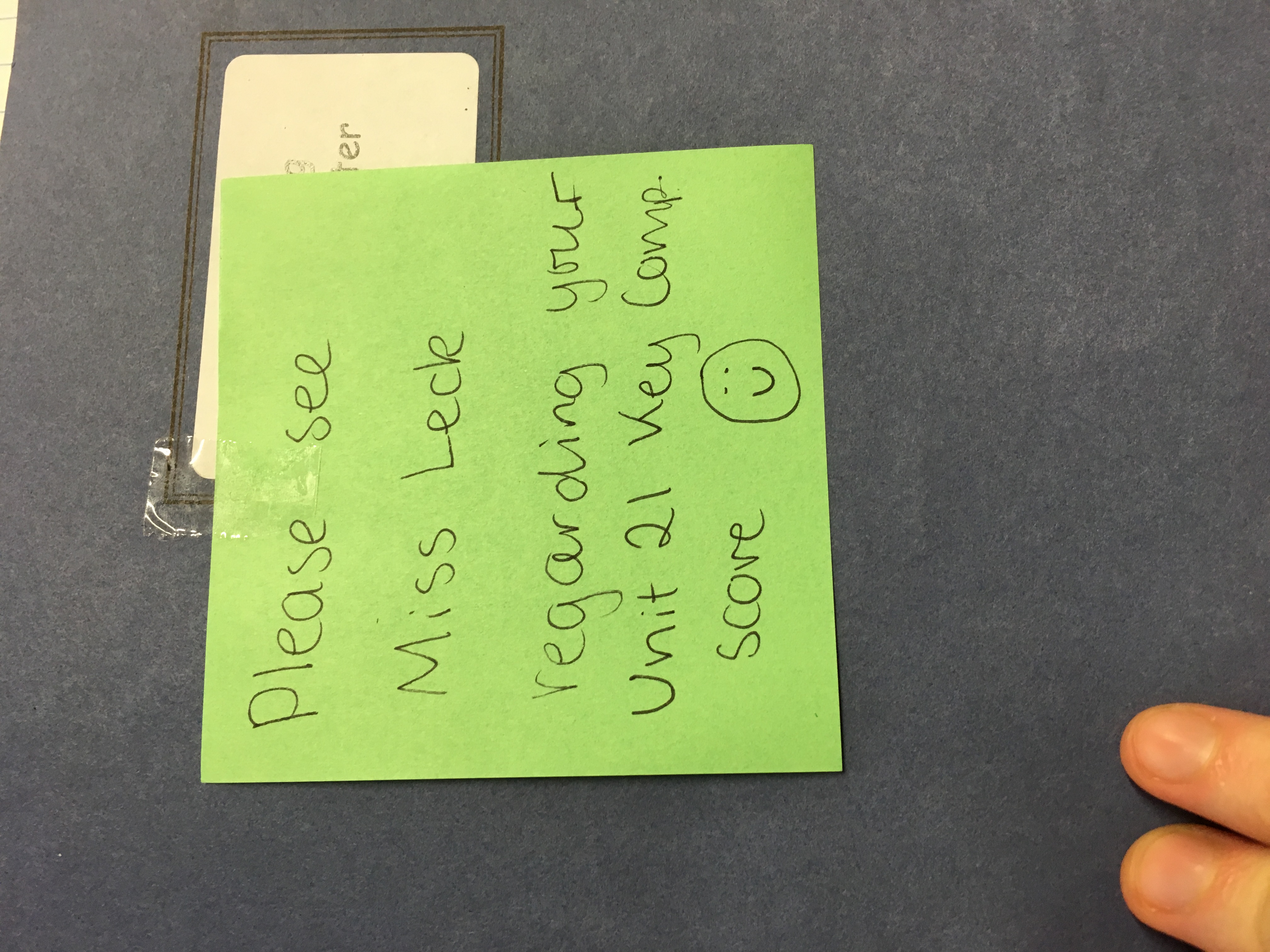 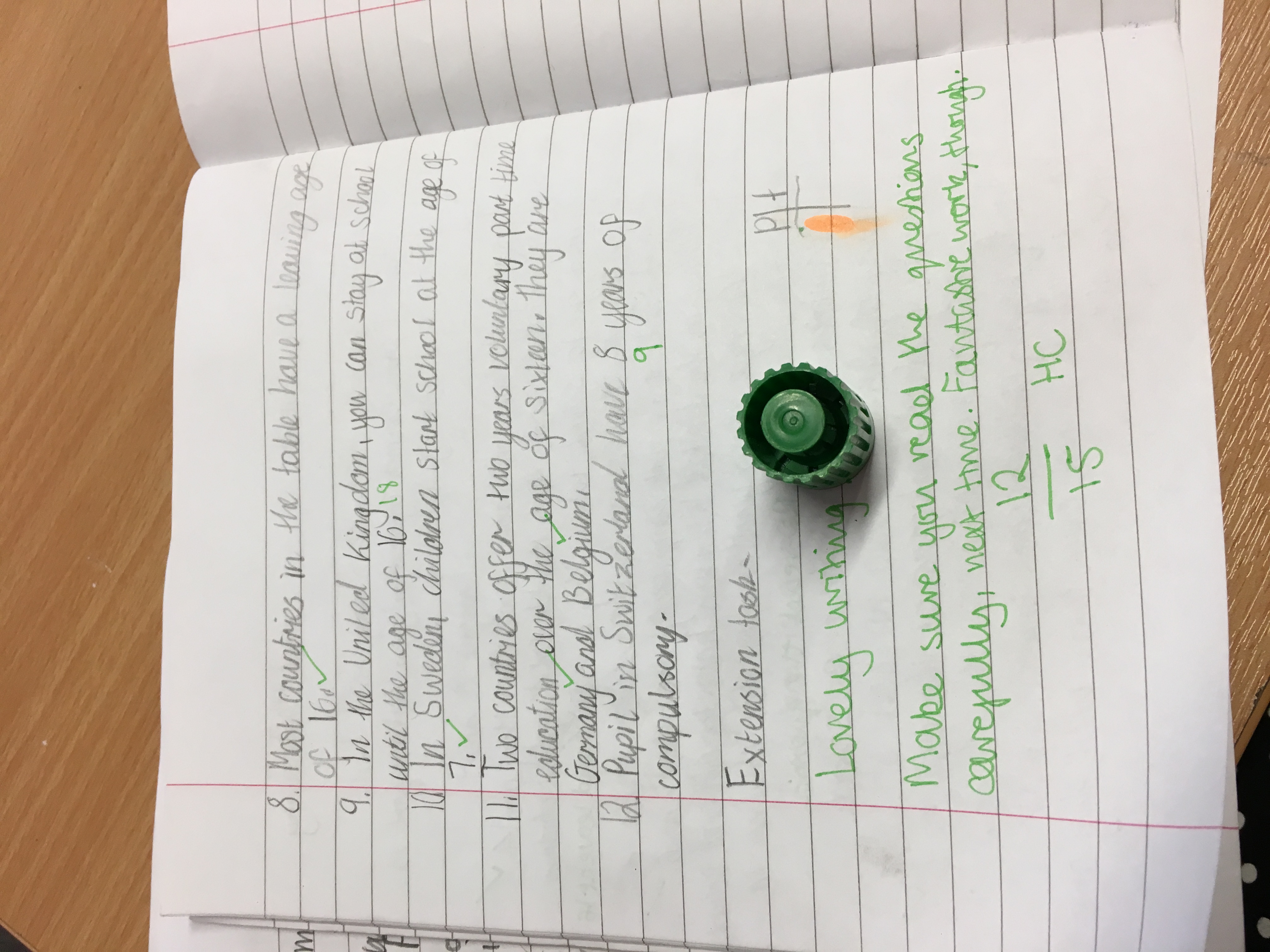 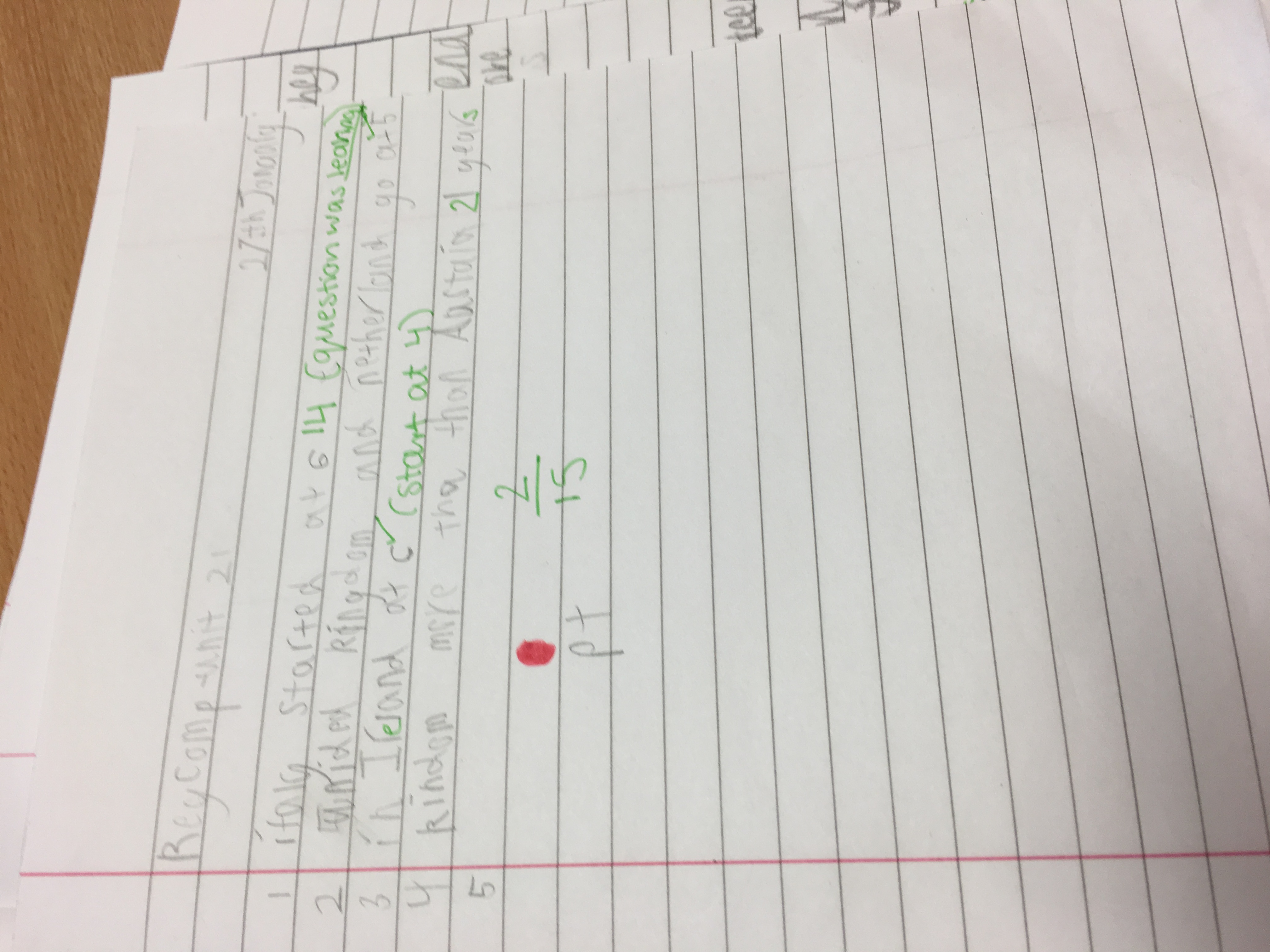 Lesson Plan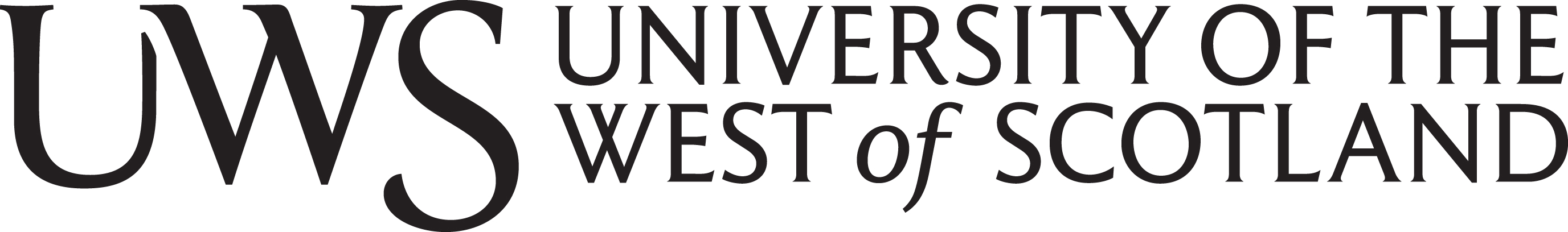 Date:	27/01/2017		Lesson Title: Literacy – Key Comprehension – “Years of compulsory education” – Unit 21, pp. 44-45	CfE Experience & Outcome(s):Indicate the relevant aspects of the outcome.  This will support you to identify the focus of the lesson. 		Using what I know about the features of different types of texts, I can find, select and sort information from a variety of sources and use this for different purposes. LIT 2-14aHaving discussed the variety of ways and range of media used to present data, I can interpret and draw conclusions from the information displayed, recognising that the presentation may be misleading. MNU 2-20aExtension task: Throughout the writing process, I can check that my writing makes sense and meets its purpose. LIT 2-23aI can persuade, argue, explore issues or express an opinion using relevant supporting detail and/or evidence. LIT 2-29aRationale / Context:	The children have just started Data Handling in Numeracy/Mathematics. This passage is a good way to incorporate Literacy into this new area, as this passage has 12 questions in reference to a bar chart.Prior Learning: Familiarity with this textbook and recently started a Data Handling topic.Lesson PlanDate:	27/01/2017		Lesson Title: Literacy – Key Comprehension – “Years of compulsory education” – Unit 21, pp. 44-45	CfE Experience & Outcome(s):Indicate the relevant aspects of the outcome.  This will support you to identify the focus of the lesson. 		Using what I know about the features of different types of texts, I can find, select and sort information from a variety of sources and use this for different purposes. LIT 2-14aHaving discussed the variety of ways and range of media used to present data, I can interpret and draw conclusions from the information displayed, recognising that the presentation may be misleading. MNU 2-20aExtension task: Throughout the writing process, I can check that my writing makes sense and meets its purpose. LIT 2-23aI can persuade, argue, explore issues or express an opinion using relevant supporting detail and/or evidence. LIT 2-29aRationale / Context:	The children have just started Data Handling in Numeracy/Mathematics. This passage is a good way to incorporate Literacy into this new area, as this passage has 12 questions in reference to a bar chart.Prior Learning: Familiarity with this textbook and recently started a Data Handling topic.Learning Intention(s):	What are the pupils actually learning? Do not confuse this with the activity.We are learning to: extract information from a graph to answer a series of questions.Learning Intention(s):	What are the pupils actually learning? Do not confuse this with the activity.We are learning to: extract information from a graph to answer a series of questions.Success Criteria:How will the pupils know they have achieved the learning?  Consider how you will evidence this learning.I will know I have been successful because:I can read the bar chart correctlyI can extract information pertaining to the question askedI can write in full sentences, using capital letters and correct punctuationI can consider the marks each question is worth, and reflect this in the fullness of my answerConsider the four types of evidence:Say     Write     Make     DoYou do not need all types of evidence all of the time!Write: Answers to Key Comprehension textbook questionsAssessment:Who will you be focussing your assessment on?  (Individuals, group, whole class?)The whole group will be assessed through the marking of their jotters,satisfying SC 3 & 4Assessment:Who will you be focussing your assessment on?  (Individuals, group, whole class?)The whole group will be assessed through the marking of their jotters,satisfying SC 3 & 4Resources:TextbookJottersPencils and rubbers/erasersResources:TextbookJottersPencils and rubbers/erasersThe Learning JourneyYou may wish to consider this section as a step-by-step guide.  How will you implement the lesson?Think about what you will do, and what the pupils will do.Teaching points should include the precise information you want the learners to know or respond to.  Please highlight teaching points within the learning journey.Please show when the key teaching points will be addressed.  Refer back to LI and SC.Indicate your timings.The Learning JourneyYou may wish to consider this section as a step-by-step guide.  How will you implement the lesson?Think about what you will do, and what the pupils will do.Teaching points should include the precise information you want the learners to know or respond to.  Please highlight teaching points within the learning journey.Please show when the key teaching points will be addressed.  Refer back to LI and SC.Indicate your timings.ActivitiesIntroduction5 minutesHave children at Circle TimeDiscuss learning intention/ success criteria for the lesson.recap what a bar graph is/ why do we use them ? What do they convey?Asking the children to look over the graphAsking the children what information the graph displaysAsking the children to identify X and Y axis’Where do we see information in our daily lives?How are they finding their data handling topic in Mathematics?What is different about this graph? (X axis’ label is at the top, when it is usually at the bottom)What is the earliest that education begins/latest it ends in any of the countries? (3 and 20)How many countries are listed? (19)Going over the questions in the passage complete an example together. Asking if there are any questions before we beginLearning10 – 15 minutesOverseeing the children going through the passage. Children will be analysing the bar graph using skills they have already learned and information from discussion in introduction. Children will record their answers in their jotters.Ensure children are answering in sentence.Answering any questions that may ariseReminding children of the amount of time they have leftEXTENSION TASK: under the bar chart, there is a glossary that gives the difference in definitions between compulsory and voluntary education. If any children finish early, I would get them to write down these definitions, then chose one to ‘argue’ for and give at least 3 reasons why (orally, only).Plenary5 minutesChildren traffic light workAsk children to swap with a partnerGo over the questions with the group, getting the children to mark each other’s workMaking sure that the children are giving the correct amount of marks (e.g. if the question is worth 2 marks, and the answer only provides 1 point, the work is only worth 1 mark)The children will have a chance to share what they have learned and ask any questionsI will summarise their learning and ask them for a Fist of Five response in relation to how they felt about doing the taskActivitiesIntroduction5 minutesHave children at Circle TimeDiscuss learning intention/ success criteria for the lesson.recap what a bar graph is/ why do we use them ? What do they convey?Asking the children to look over the graphAsking the children what information the graph displaysAsking the children to identify X and Y axis’Where do we see information in our daily lives?How are they finding their data handling topic in Mathematics?What is different about this graph? (X axis’ label is at the top, when it is usually at the bottom)What is the earliest that education begins/latest it ends in any of the countries? (3 and 20)How many countries are listed? (19)Going over the questions in the passage complete an example together. Asking if there are any questions before we beginLearning10 – 15 minutesOverseeing the children going through the passage. Children will be analysing the bar graph using skills they have already learned and information from discussion in introduction. Children will record their answers in their jotters.Ensure children are answering in sentence.Answering any questions that may ariseReminding children of the amount of time they have leftEXTENSION TASK: under the bar chart, there is a glossary that gives the difference in definitions between compulsory and voluntary education. If any children finish early, I would get them to write down these definitions, then chose one to ‘argue’ for and give at least 3 reasons why (orally, only).Plenary5 minutesChildren traffic light workAsk children to swap with a partnerGo over the questions with the group, getting the children to mark each other’s workMaking sure that the children are giving the correct amount of marks (e.g. if the question is worth 2 marks, and the answer only provides 1 point, the work is only worth 1 mark)The children will have a chance to share what they have learned and ask any questionsI will summarise their learning and ask them for a Fist of Five response in relation to how they felt about doing the taskConsider the Design PrinciplesChallenge and Enjoyment        Breadth        Progression        Depth        Personalisation and Choice        Coherence        RelevanceConsider the Design PrinciplesChallenge and Enjoyment        Breadth        Progression        Depth        Personalisation and Choice        Coherence        RelevanceReflectionsAssessment of pupils’ learningDid the pupils achieve the desired learning?  How do you know?  Were there any particular challenges or successes?  Did anything surprise you?Desired learning was mainly achieved, although the questions took longer for them to complete than anticipated.I have marked all of their jotters, and their marks range from 2/15 to 12/15 – so there is a very varied response. I have noted the names of those who have received low marks (5 and below) and will speak to them next week. Many received ‘low’ results because they had not finished all the questions. The fact that some people were able to achieve high marks suggests that they may have been more comfortable with the task.I was surprised by the children’s knowledge of graphs, after only studying them for around 1 week in their new Mathematics topic.During the jotter marking, I gave written feedback where appropriate to encourage learners to challenge themselves, or to praise those who had completed the task well.Next steps for the pupilsHow will the pupils progress further? What needs to be done to support those still developing?More Mathematics inputs will aid the children in their understanding of graphs, which is where I believe many of the children found the struggle today.Many children badly mis-spelled “Ireland” in their answers, so I would like to go over this spelling with them next week, perhaps getting them to write a tourist information pamphlet for the R.O. Ireland.Self-evaluation of Teaching and LearningSelect one specific area of the standard.  How effective were you during this lesson?  Were there any particular challenges or successes?I was quite nervous to give this lesson, however I feel I succeeded in answering questions on the spot. For those who approached me after Circle Time, stating that they still didn’t understand the meaning of some questions because they found it difficult to read the graph, I felt that I was able to consider different ways of explaining how the graph worked, therefore guiding learners in a tailored way.Next Steps in your TeachingWhat could you do to improve the lesson?  Was there anything you would do again?  Are there any techniques or strategies you might employ in future?  What further reading or research will you do?For next time, I would re-consider pace, as many found getting through all 15 questions in 25 minutes relatively difficult.I feel that giving a lesson on the carpet/ through Circle Time is effective as it lets me see all the learners are paying attention and I feel that it’s a more conducive atmosphere.To lower nervousness, I will practice (out loud) what I’m going to say for next time.Although Key Comprehension textbooks are well structured, for both the learner and the teacher, I would like to consider a Literacy lesson that could initiate more discussion and possibly a healthy debate. Therefore, in future lessons, I would like to try a more active approach.ReflectionsAssessment of pupils’ learningDid the pupils achieve the desired learning?  How do you know?  Were there any particular challenges or successes?  Did anything surprise you?Desired learning was mainly achieved, although the questions took longer for them to complete than anticipated.I have marked all of their jotters, and their marks range from 2/15 to 12/15 – so there is a very varied response. I have noted the names of those who have received low marks (5 and below) and will speak to them next week. Many received ‘low’ results because they had not finished all the questions. The fact that some people were able to achieve high marks suggests that they may have been more comfortable with the task.I was surprised by the children’s knowledge of graphs, after only studying them for around 1 week in their new Mathematics topic.During the jotter marking, I gave written feedback where appropriate to encourage learners to challenge themselves, or to praise those who had completed the task well.Next steps for the pupilsHow will the pupils progress further? What needs to be done to support those still developing?More Mathematics inputs will aid the children in their understanding of graphs, which is where I believe many of the children found the struggle today.Many children badly mis-spelled “Ireland” in their answers, so I would like to go over this spelling with them next week, perhaps getting them to write a tourist information pamphlet for the R.O. Ireland.Self-evaluation of Teaching and LearningSelect one specific area of the standard.  How effective were you during this lesson?  Were there any particular challenges or successes?I was quite nervous to give this lesson, however I feel I succeeded in answering questions on the spot. For those who approached me after Circle Time, stating that they still didn’t understand the meaning of some questions because they found it difficult to read the graph, I felt that I was able to consider different ways of explaining how the graph worked, therefore guiding learners in a tailored way.Next Steps in your TeachingWhat could you do to improve the lesson?  Was there anything you would do again?  Are there any techniques or strategies you might employ in future?  What further reading or research will you do?For next time, I would re-consider pace, as many found getting through all 15 questions in 25 minutes relatively difficult.I feel that giving a lesson on the carpet/ through Circle Time is effective as it lets me see all the learners are paying attention and I feel that it’s a more conducive atmosphere.To lower nervousness, I will practice (out loud) what I’m going to say for next time.Although Key Comprehension textbooks are well structured, for both the learner and the teacher, I would like to consider a Literacy lesson that could initiate more discussion and possibly a healthy debate. Therefore, in future lessons, I would like to try a more active approach.